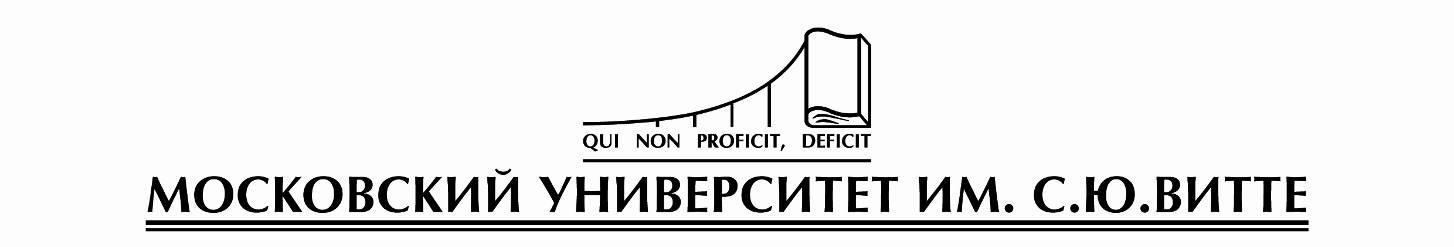 Факультет среднего профессионального образованияМЕТОДИЧЕСКИЕ УКАЗАНИЯ по выполнению рейтинговой работы Иностранный языкДля всех специальностей ППССЗМосква, 2020СОДЕРЖАНИЕ1. ОБЩИЕ ПОЛОЖЕНИЯ	32. ЗАДАНИЯ ДЛЯ ВЫПОЛНЕНИЯ РЕЙТИНГОВОЙ РАБОТЫ	33. РЕКОМЕНДАЦИИ ПО ВЫПОЛНЕНИЮ РЕЙТИНГОВОЙ РАБОТЫ	34. ТРЕБОВАНИЯ К ОФОРМЛЕНИЮ РЕЙТИНГОВОЙ РАБОТЫ	45. КРИТЕРИИ ОЦЕНКИ РЕЙТИНГОВОЙ РАБОТЫ	.56. ПРИЛОЖЕНИЕ……………………………………………………………………...71. ОБЩИЕ ПОЛОЖЕНИЯРейтинговая работа по дисциплине выполняется обучающимся в ходе самостоятельной работы и является обязательным элементом балльно-рейтинговой системы (БРС) Университета.2. ЗАДАНИЯ ДЛЯ ВЫПОЛНЕНИЯ РЕЙТИНГОВОЙ РАБОТЫСтуденту предоставляется возможность самостоятельно выбрать тему для реферата из следующего списка.Темы  рефератов Advantages and disadvantages of TV.Air contamination caused by human activity.Alaska’s Wildlife: on the Verge of Extinction.20th century music styles.21st Century Terrorism.A Brief History of the Internet and Related Networks.American Revolution and War for Independence.Are young people today slaves to fashion?Books in my life.British monarchy and its influence upon governmental institutions.Car Is An Ecological Disaster.Ecological problems in big cities, particular in Moscow. Evolution of Christianity.Famous journalist of the English-speaking country. Foreign languages are useful and needed.How Scotland fought for its independence.Human rights.Internet helps in development of education and democracy.Ireland and the Continent.Keeping fit and doing sports.Lifestyle and Being Green.My Ideas on Living in a Foreign Country.My position about weddings.Role of Women in Society.The environmental problems which concern the Mankind.The political role of Great Britain in modern world.Why do we learn English language?The U.S. Army Campaigns of World War II.The US Economy after September 11th. Decline or Rapid Growth?Top 20 computer systems in the World.Методические указания по выполнению рефератаРеферат  – письменная работа, выполняемая студентом дома и сдающаяся в конце изучения курса.Основные требования к рефератуРеферат выполняется письменно и обеспечивает глубокую, всестороннюю проверку усвоения изучаемого материала, поскольку требует комплекса знаний и умений студентов. В реферате студент должен показать степень владения письменной речью, умение логично, адекватно проблеме выстраивать, составлять свой текст и излагать его, давать оценку проблеме (произведению, факту, событию и т.д.).Распределение тем реферата между студентами и консалтинг (консультирование) обучаемых по выполнению письменной работы осуществляется ведущим преподавателем. Тема реферата может быть выбрана и студентом, но обязательно должна быть согласована с преподавателем. По составу и содержанию реферат должна включать: титульный лист с указанием названия университета и факультета, специальности и дисциплины, вида работы и названия темы, учебной группы и фамилии с инициалами студента, а также места (города) и года написания; лист с оглавлением (планом) работы; введение; основную часть; заключение; список литературы; приложения (при необходимости).По структуре, оформлению и объему реферат должна отвечать следующим требованиям:во введении (1 стр.) – обосновать актуальность темы, сформировать цель работы и пути ее достижения, коротко осветить состояние научной разработки проблемы;в основной части (5–7 стр.) – раскрыть содержание рассматриваемой темы (по отдельным вопросам (разделам, главам или параграфам)). При этом рассуждения автора должны подкрепляться конкретными фактами, цифрами, документами (на каждый из них должны быть сделаны соответствующие сноски). Важно вычленять факторы, особенности, направления, характерные черты, содержание политического процесса. Каждый вопрос (раздел, глава или параграф) должны заканчиваться выводом (логическим итогом рассуждений, умозаключением);в заключении (1 стр.) – обязательно сформулировать общие выводы по рассматриваемой теме (проблеме) и собственный взгляд на решение данной проблемы (на позиции авторов используемой литературы, источников информации и т.д.).в списке литературы – дать библиографическое описание литературы (перечислить использованные источники, в т.ч., адреса Internet). Список литературы должен содержать не менее 5 источников (монографии и научные статьи). Учебная литература не учитывается. Обязательно должны быть включены все произведения, из которых приведены цитаты. Все литературные источники располагаются в алфавитном порядке. В случае использования работ одного автора следует помещать их в хронологической последовательности издания;оформление реферата должно быть выполнено машинописным способом в соответствии со следующими требованиями: печатный шрифт – Times New Roman, кегль (размер) 14; листы бумаги – формата А4, все страницы должны быть пронумерованы, с размером полей по 2 см; междустрочный интервал – полуторный; абзац – с отступом первой строки 1,25 см; текст – должен быть выровнен по ширине и структурирован по главам (разделам, параграфам), сопровождаться ссылками на источники при использовании прямых (в кавычках) цитат и фрагментов опубликованных текстов, т.е. на такое использование источников должно быть явным образом указано в сносках или за текстовом списке литературы в соответствии с требованиями ГОСТа.Объем реферата, в целом, не должен превышать 10–12 страниц машинописного текста.Основные критерии и показатели оценки рефератаБалльная шкала для оценки рефератаВ первом семестре предусмотрена подготовка обучающимися реферата, который выполняются студентами самостоятельно и является также элементом балльно-рейтинговой системы оценки учебных достижений. Выполненная письменная работа загружается в личный кабинет студента и считается зачтённой при положительной оценке – это является обязательным условием завершения данного вида рубежного контроля.6. ПРИЛОЖЕНИЕТитульный лист рейтинговой работыКолледж (Факультет среднего профессионального образования)Рейтинговая работа _______________________________________________                                         (домашняя творческая работа, расчетно-аналитическое задание, реферат, контрольная работа)по дисциплине     _________________________________________________Задание/вариант №  ____________Тема*  ______________________________________________________________Выполнена обучающимся группы ____________________________________________________________________________(фамилия, имя, отчество)Преподаватель  ____________________________________________________                                               (фамилия, имя, отчество)Москва – 201__ г.* при наличииКритерииПоказателиИспользование современной научной литературыДиапазон и качество (уровень) используемого информационного пространстваВладение языком дисциплины (понятийно-категориальным аппаратом)Четкое и полное определение рассматриваемых понятий (категорий), приводя соответствующие примеры в строгом соответствии с рассматриваемой проблемойСамостоятельная интерпретация описываемых в реферате фактов и проблемУмелое использование приемов сравнения и обобщения для анализа взаимосвязи понятий и явлений. Личная оценка (вывод), способность объяснить альтернативные взгляды на рассматриваемую проблему и прийти к сбалансированному заключениюЯзык и стиль работыСоблюдение лексических, фразеологических, грамматических и стилистических норм русского литературного языкаАккуратность оформления и корректность цитированияОформление текста с полным соблюдением правил русской орфографии и пунктуации, методических требований и ГОСТа.ПозициярефератаМакс. количество баллов(max = 100)Содержание элементов оценкии критерии распределения балловОглавление5- раскрытие пунктами оглавления обозначенной темы – максимум 5 баллов.Введение25- степень отражения актуальности темы – максимум 9 баллов;- определение цели работы – максимум 8 баллов;- постановка задач по достижению поставленной цели – максимум 8 баллов. Основная часть25- раскрытие базовых определений (понятий, терминов) – максимум 5 баллов;- критический анализ точек зрения авторов (школ, подходов) –  максимум 5 баллов;- полнота раскрытия темы – максимум 5 баллов;-логическая связность изложения материала – 5 баллов;- авторская позиция по рассматриваемой проблеме – максимум 5 баллов.Заключение25- наличие кратких ответов на поставленные в работе задачи – максимум 9 баллов;- содержательность выводов – максимум 8 баллов;- степень обобщения работы – максимум 8 баллов.Список литературы15- соответствие использованной литературы теме работы – максимум 4 балла;- разнообразие характера используемых источников (учебники и учебные пособия, монографии, статьи, интернет-источники и др.) – максимум 4 балла;- современность литературы – максимум 2 балла;- наличие корректных ссылок в работе на источники литературы и веб-сайты – максимум 5 баллов.Оформление работы5Соответствие ГОСТу и требованиям ВУЗа